CAPEL PRE-SCHOOL     Reg Charity No: 271366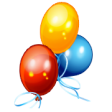 Capel Village Hall, Falmouth Place, Five Oak Green, Tonbridge, Kent TN12 6RD  01892 833363email: admin@capelpreschoolfiveoakgreen.com      website:  www.capelpreschoolfiveoakgreen.comTransportation and Storage of Confidential Material PolicyCapel Pre-School is held in Capel Village Hall which is a multi-use community hall with limited secure storage space.Therefore from time to time children’s paperwork needs to be kept and worked on away from the setting.The following rules must be adherred to at all times and all staff are required to sign a copy of this Policy to show that they have read and understand the contents of this policy.No files should include a child’s full nameAll files must be transported in a bag that can  be locked with a Code Padlock.  The code for each bag must be known to all members of staff so that information can be found as necessary even if that member of staff is absent for any reasonYou must take the locked bag straight home when you leave the setting and transported out of sight in your car bootLocked bags must never be left unattended in a carLocked bags must never be left unattended in a public placeOnce at a member of staff’s home the bag must be kept in a safe place For members of staff that work from home files containing confidential material must be kept securely in a locked cabinetWhen you leave our employment all files relating to Capel Pre-School must be returned to the Supervisor.  Signed __________________________   Name  ________________________Date ____________________________Policy adopted Spring 2022Date to be reviewed:  Will be reviewed bi-annually or earlier if necessary  Signed on behalf of management committeeAlison SmithName of signatory    ALISON SMITHRole of signatory (e.g. chair)   AdministatorThis policy will be reviewed in Spring 2024